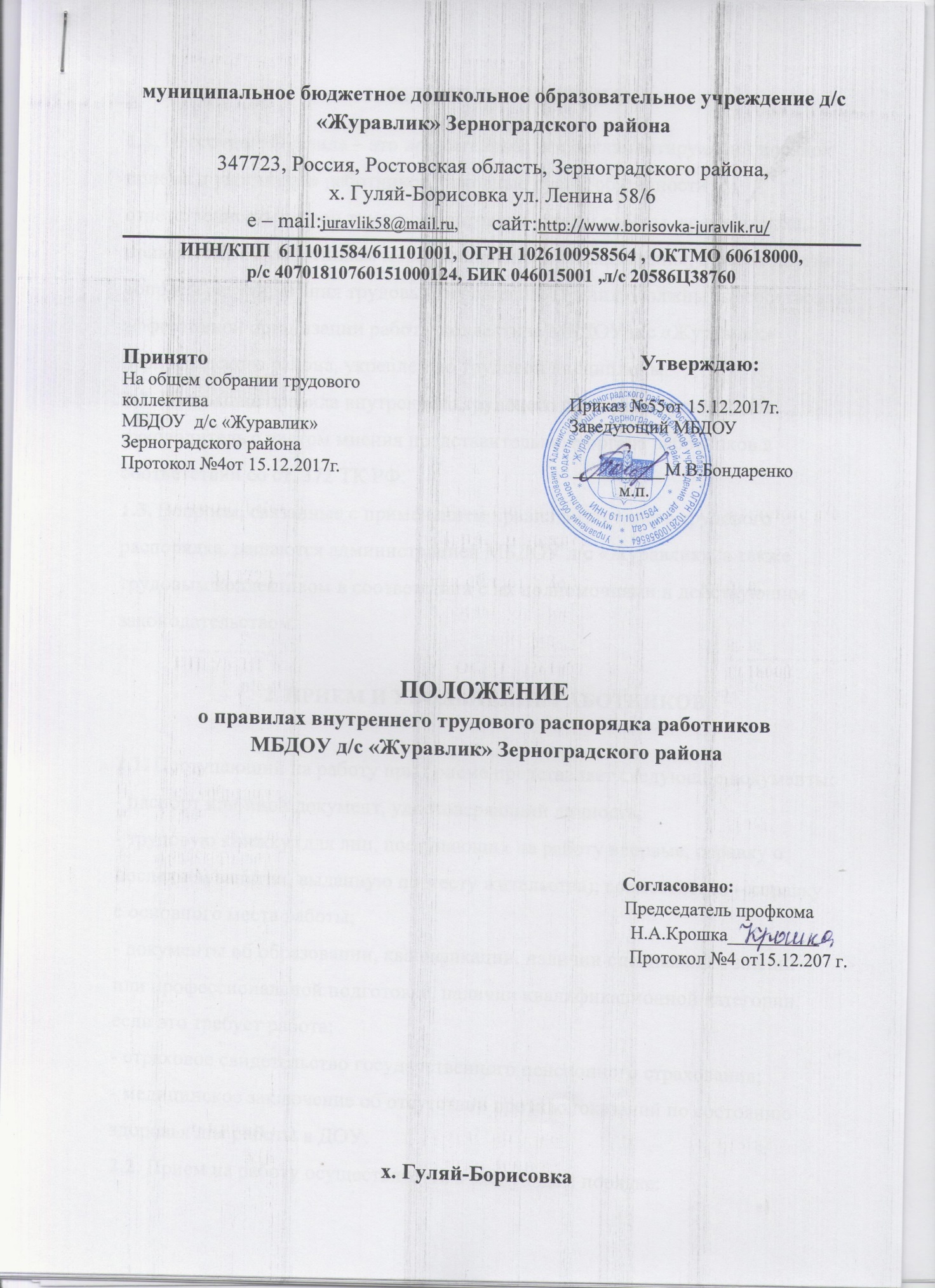 1. ОБЩИЕ ПОЛОЖЕНИЯ1.1. Настоящие Правила – это нормативный акт, регламентирующий порядокприема и увольнения работников, основные права, обязанности и ответственность сторон трудового договора, режим работы, время отдыха, применяемые к работникам меры поощрения и высказывания, а также другие вопросы регулирования трудовых отношений. Правила должны способствоватьэффективной организации работы коллектива МБДОУ д/с «Журавлик» Зерноградского района, укреплению трудовой дисциплины.1.2. Настоящие правила внутреннего трудового распорядка утверждаетруководитель с учетом мнения представительного органа работников всоответствии со ст. 372 ТК РФ.1.3. Вопросы, связанные с применением правил внутреннего трудовогораспорядка, решаются администрацией МБДОУ д/с «Журавлик», а такжетрудовым коллективом в соответствии с их полномочиями и действующимзаконодательством.2. ПРИЕМ И УВОЛЬНЕНИЕ РАБОТНИКОВ2.1. Поступающий на работу при приеме представляет следующие документы:- паспорт или иной документ, удостоверяющий личность;- трудовую книжку (для лиц, поступающих на работу впервые, справку опоследнем занятии, выданную по месту жительства); совместители – справкус основного места работы;- документы об образовании, квалификации, наличии специальных знанийили профессиональной подготовке, наличии квалификационной категории,если это требует работа;- страховое свидетельство государственного пенсионного страхования;- медицинское заключение об отсутствии противопоказаний по состояниюздоровья для работы в ДОУ.2.2. Прием на работу осуществляется в следующем порядке:- до подписания трудового договора, работника знакомят под роспись слокальными нормативными актами учреждения;- составляется и подписывается трудовой договор;- издается приказ о приеме на работу, который доводится до сведенияработника под роспись, в 3-х дневный срок;- оформляется личное дело на нового работника (листок по учету кадров; копия документов об образовании, квалификации, профессиональной подготовке; выписка из приказов о назначении, переводе, повышении, увольнении).- Вносится запись о приеме на работу в трудовую книжку.2.3. При заключении трудового договора впервые, трудовая книжка и страховоесвидетельство государственного пенсионного страхования оформляются в ДОУ.2.4. Трудовая книжка хранится у руководителя ДОУ наравне с ценнымидокументами, в условиях, гарантирующих их недоступность для посторонних лиц.2.5. Перевод работника на другую работу производится только с его согласия заисключением случаев, предусмотренных в ст. 72 ТКРФ (по производственнойнеобходимости, для замещения временно отсутствующего работника). При этом работник не может быть переведен на другую работу, противопоказанную ему по состоянию здоровья. Продолжительность перевода на другую работу не может превышать одного месяца в течение календарного года.2.6. В связи с изменениями в организации работы ДОУ (изменение режимаработы, количества групп, введение новых форм обучения и воспитания и т.п.)допускается при продолжении работы в той же должности, по специальности,квалификации изменение определенных сторонами условий трудового договора работника: системы и размеров оплаты труда, льгот, режима работы, установление или отмена неполного рабочего времени. Об этом работник должен быть поставлен в известность в письменной форме не позднее чем за два месяца до их введения (ст. 74 ТК РФ).Если прежние условия труда не могут быть сохранены, а работник несогласен на продолжение работы в новых условиях, то трудовой договорпрекращается в соответствии с п.7 ст. 77 ТК РФ с выплатой выходного пособия с выплатой в размере 2-х недельного среднего заработка.2.7. Срочный трудовой договор заключается в случаях предусмотренных в ч.1ст.59 ТК РФ: По соглашению сторон срочный ТД может заключаться в случаяхпредусмотренных ч.2 ст.59 ТК РФ.2.8. Увольнение в связи с сокращением штата или численности работников либо, по несоответствию занимаемой должности, допускается при условии, если невозможно перевести увольняемого работника с его согласия на другую работу.2.9. Трудовые договора прекращаются по основаниям, предусмотренным ТК РФ и иными федеральными законами, а так же срочный трудовой договор до истечения срока его действия могут быть расторгнуты администрацией ДОУ лишь в случаях, предусмотренных статьями 81 и 83 ТК РФ.2.10. В день увольнения руководитель ДОУ обязан выдать работнику его трудовую книжку с внесенной в нее записью об увольнении и произвести с нимокончательный расчет, а также по письменному заявлению работника выдатькопии документов, связанных с его работой. Запись в трудовую книжку обосновании и причине прекращения ТД производится в точном соответствии сформулировками ТК РФ.3. ОСНОВНЫЕ ОБЯЗАННОСТИ АДМИНИСТРАЦИИАдминистрация МБДОУ обязана:3.1. Обеспечить соблюдения требований Устава МБДОУ и правил внутреннегораспорядка.3.2. Организовать труд воспитателей, специалистов, обслуживающего персонала в соответствии с их специальностью, квалификацией, опытом работы.3.3. Закрепить за каждым работником соответствующее его обязанностям рабочее место и оборудование.3.4. Создать необходимые условия для работы персонала: содержать здания ипомещения в чистоте, обеспечивать в них нормальную температуру, освещение; создать условие для хранения верхней одежды работников, организовать их питание.3.5. Соблюдать правила охраны труда, строго придерживаться установленногорабочего времени и времени отдыха, осуществлять необходимые мероприятия по технике безопасности и производственной санитарии.Принимать необходимые меры для профилактики травматизма,профессиональных и других заболеваний работников МБДОУ и детей.3.6. Обеспечить работников необходимыми методическими пособиями ихозяйственным инвентарем для организации эффективной работы.3.7. Осуществлять контроль за качеством воспитательно-образовательногопроцесса, выполнением образовательных программ.3.8. Своевременно рассматривать предложения работников, направленные наулучшение работы МБДОУ, поддерживать и поощрять лучших работников.3.9. Совершенствовать организацию труда, обеспечивать выполнениедействующих условий оплаты труда, своевременно выдавать заработную плату.3.10. Своевременно предоставлять отпуска работникам ДОУ, в соответствии сутвержденным графиком.4. ОСНОВНЫЕ ПРАВА И ОБЯЗАННОСТИ РАБОТНИКОВРаботники МБДОУ обязаны:4.1. Соблюдать правила внутреннего трудового распорядка МБДОУ, должностные инструкции.4.2. Работать добросовестно, соблюдать дисциплину труда, своевременно и точно выполнять распоряжение администрации.4.3. Систематически повышать свою квалификацию.4.4. Неукоснительно соблюдать правила охраны труда и техники безопасности,обо всех случаях травматизма незамедлительно сообщать администрации.Соблюдать правила противопожарной безопасности, производственной санитарии и гигиены.4.5. Проходить в установленные сроки медицинский осмотр, соблюдатьсанитарные нормы и правила, гигиену труда.4.6. Беречь имущество МБДОУ, соблюдать чистоту в закрепленных помещениях, экономно расходовать материалы, тепло, электроэнергию, воду, воспитывать у детей бережное отношение к окружающему имуществу.4.7. Проявлять заботу о воспитанниках ДОУ, быть внимательными, учитыватьиндивидуальные особенности детей, их положение в семьях.4.8. Соблюдать этические нормы поведения в коллективе, быть требовательными и доброжелательными в общении с родителями воспитанников.4.9. Своевременно заполнять и аккуратно вести установленную документацию.Воспитатели МБДОУ обязаны:4.10. Строго соблюдать трудовую дисциплину.4.11. Нести ответственность за жизнь, физическое и психическое здоровьеребенка. Обеспечивать охрану жизни и здоровья детей; выполнять требованиямед. персонала, связанного с охраной и укреплением здоровья детей впомещениях дошкольного учреждения и на детских прогулочных участках.4.12. Выполнять договор с родителями, сотрудничать с семьей ребенка повопросам воспитания и обучения, проводить родительские собрания,консультации, заседания родительского комитета, посещать детей на дому, уважать родителей, видеть в них партнеров.4.13. Следить за посещаемостью детей своей группы, своевременно сообщать об отсутствующих детях заведующей.4.14. Вести свою группу с младшего возраста до поступления детей в школу,готовить детей к поступлению в школу.4.15. Неукоснительно выполнять режим дня, заранее тщательно готовиться кзанятиям, изготовлять педагогические пособия, дидактические игры, в работе сдетьми использовать ТСО, слайды, диапозитивы, различные виды театра.4.16. Участвовать в работе педагогического состава МБДОУ, изучатьпедагогическую литературу, знакомиться с опытом работы других воспитателей.4.17. Вести работу в методическом кабинете, готовить выставки, каталоги,подбирать методический материал для практической работы с детьми, оформлять наглядную педагогическую агитацию, стенды.4.18. Готовить развлечения, праздники, принимать участие в праздничномоформлении МБДОУ.4.19. В летний период организовать оздоровительные мероприятия на участкеДОУ под непосредственным руководством заведующей.4.20. Работать в тесном контакте с младшим воспитателем в своей группе.4.21.Четко планировать свою учебно-воспитательную деятельность, держатьадминистрацию в курсе своих планов; соблюдать правила и режим ведениядокументации.4.22. Уважать личность ребенка, изучать его индивидуальные особенности, знать его склонности и особенности характера, помогать ему в становлении и развитии личности.4.23. Защищать и предоставлять права ребенка перед администрацией, советом и другими инструкциями.4.24. Допускать на свои занятия администрацию и представителейобщественности по предварительной договоренности.Работники МБДОУ имею право:4.25. Самостоятельно определять формы, средства и методы своей педагогическойдеятельности в рамках воспитательной концепции ДОУ.4.26. Определять по своему усмотрению темпы прохождения того или иногоразделов программы.4.27. Проявлять творчество, инициативу.4.28. Быть избранным в органы самоуправления.4.29. На уважение и вежливое обращение со стороны администрации, детей иродителей.4.30. Обращаться при необходимости к родителям для усиления контроля с ихстороны за поведением и развитием детей4.31. На моральное и материальное поощрение по результатам своего труда.4.32. На повышение разряда и категории по результатам своего труда.4.33. На получение рабочего места, оборудованного в соответствии с санитарно- гигиеническими нормами и нормами охраны труда, снабженного необходимыми пособиями и иными материалами.5. РАБОЧЕЕ ВРЕМЯ И ЕГО ИСПОЛЬЗОВАНИЕ5.1. В МБДОУ устанавливается 5-дневная рабочая неделя с двумя выходнымиднями - суббота и воскресенье.МБДОУ работает в одну смену: с 7.30 до 17.00.Продолжительность рабочего дня (смены) для воспитателей определяется израсчета 36 часов в неделю, в соответствии с графиком работ.5.2. Воспитатели МБДОУ должны приходить на работу за 15 минут до началазанятий.5.3. Продолжительность рабочего дня (смены) для руководящего,административно - хозяйственного, обслуживающего и учебно-вспомогательного персонала определяется из расчета 40-часовой рабочей недели в соответствии с графиком сменности.Графики работы утверждаются руководителем МБДОУ и предусматриваютвремя начала и окончания работы, перерыв для отдыха и питания.Графики объявляются работнику под роспись и вывешиваются на видномместе не позже, чем за один месяц до их введения в действие.5.4. Администрация МБДОУ организует учет рабочего времени и егоиспользование всех работников МБДОУ.В случае неявки на работу по болезни работник обязан при наличии такойвозможности известить администрацию как можно раньше, а также предоставить листок временной нетрудоспособности в первый день выхода на работу.6. ОРГАНИЗАЦИЯ И РЕЖИМ РАБОТЫ ДОУ6.1. Привлечение к работе работников в установленные графиком выходные ипраздники иметь лишь в случаях, предусмотренных законодательством.6.2. Общие собрания работников МБДОУ проводится по мере необходимости, но не реже 2-х раз в календарный год.Заседания педагогического совета проводятся не реже 1 раза в квартал. Всезаседания проводятся в нерабочее время и не должны продолжаться более двухчасов, родительские собрания – более полутора часов.6.3. Очередность предоставления ежегодных отпусков устанавливаетсяадминистрацией МБДОУ в соответствии с графиком отпусков. График отпусков составляется на каждый календарный год не позднее, чем за две недели до начала календарного года. Предоставление _______отпуска заведующему МБДОУ оформляется приказом управления образования Администрации Зерноградского района, другим работникам приказом по МБДОУ.6.4. Не разрешается делать замечания работникам по поводу их работы во время проведения занятий, в присутствии детей и родителей.6.5. В помещении МБДОУ запрещается:- находиться в верхней одежде и головных уборах;- громко разговаривать и шуметь в группах;- курить на территории МБДОУ.7. ПООЩРЕНИЯ ЗА УСПЕХИ В РАБОТЕ7.1. За образцовое выполнение трудовых обязанностей, новаторство в труде идругие достижения в работе применяются следующие поощрения:- объявление благодарности;- премирование;- награждение ценным подарком;- награждение почетной грамотой.7.2. Поощрения применяются администрацией совместно или по согласованию с соответствующим профессиональным органом.7.3. Поощрения объявляются приказом руководителя МБДОУ и доводятся досведения коллектива, запись о поощрении вносится в трудовую книжку работника.7.4. Работникам, успешно и добросовестно выполнявшим свои трудовыеобязанности, в первую очередь предоставляются преимущества и льготы вобласти социально-культурного, бытового и жилищного обслуживания. За особые трудовые заслуги работники представляются в вышестоящие органы кпоощрению, наградам и присвоению званий.8. ВЗЫСКАНИЯ ЗА НАРУШЕНИЯ ТРУДОВОЙ ДИСЦИПЛИНЫ8.1. Нарушение трудовой дисциплины, т.е. неисполнение или ненадлежащееисполнение вследствие умысла, самонадеянности либо небрежности работникавозложенных на него трудовых обязанностей, влечет за собой применение мердисциплинарного воздействия, а также применение иных мер, предусмотренных действующим законодательством.8.2. За нарушение трудовой дисциплины применяются следующие мерыдисциплинарного взыскания:- замечание;- выговор;- увольнение по соответствующим основаниям (ст.192 ТК РФ);8.3. Увольнение в качестве дисциплинарного взыскания может быть примерно за систематическое неисполнение работником без уважительных причинобязанностей, возложенных на него трудовым договором, должностнойинструкцией, уставом МБДОУ или правилами внутреннего трудового распорядка, и за другие виновные действия (бездействия).Прогулом считается неявка на работу без уважительных причин в течениивсего рабочего дня (смены), а также отсутствие на работе более 4 часов в течении рабочего дня.8.4. За каждое нарушение может быть наложено только одно дисциплинарноевзыскание.8.5. До применения дисциплинарного взыскания от работника должно бытьзатребовано объяснение в письменной форме. Если по истечении 2-х рабочих дней указанное объяснение работником не было предоставлено, то составляетсясоответствующий акт. Отказ от дачи письменного объяснения либо устноеобъяснение не препятствуют применению дисциплинарного взыскания.8.6. Дисциплинарное расследование нарушений работником нормпрофессионального поведения может быть проведено только по поступившей на него жалобе, поданной в письменной форме. Копия жалобы должна быть вручена педагогическому работнику. Ход дисциплинарного расследования и принятые по его результатам решения могут быть преданы гласности только с согласия заинтересованного работника за исключением случаев, предусмотренных законом (запрещение педагогической деятельности, защита интересов воспитанников).8.7. Взыскание применяется не позднее одного месяца со дня обнаружениянарушений трудовой дисциплины, не считая времени болезни, отпуска работника.Взыскание не может быть применено позднее шести месяцев со днясовершения дисциплинарного проступка.8.8. Приказ о применении дисциплинарного взыскания объявляется работнику под роспись в течение трех рабочих дней со дня его издания.8.9. К работникам, имеющим взыскания, меры поощрения не применяются втечении срока действия этих взысканий.8.10. Педагогические работники МБДОУ, в обязанности которых входитвыполнение воспитательных функций по отношению к детям, нарушениеобщественного порядка, в том числе и не по месту работы, другие нарушениянорм морали, явно не соответствующие социальному статусу педагога.Педагоги МБДОУ могут быть уволены на применение методов воспитания,связанных с физическим и (или) психическим насилием над личностьювоспитанников по пункту 2 статьи 336 ТК РФ.8.11.Дисциплинарные взыскания к руководителю МБДОУ применяются отделом образования.